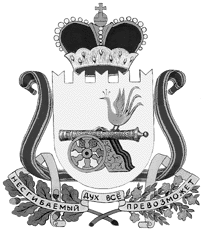 СОВЕТ ДЕПУТАТОВ ТУМАНОВСКОГО СЕЛЬСКОГО ПОСЕЛЕНИЯ ВЯЗЕМСКОГО РАЙОНА СМОЛЕНСКОЙ ОБЛАСТИРЕШЕНИЕот 21.09.2022 года                                                                                           № 5О прекращении полномочий Главы муниципального образования Тумановского сельского поселения Вяземского района Смоленской области Тумановского сельского поселения Вяземского района Смоленской области В соответствии со статьей 40 Федерального закона от 6 октября 2003 года
№ 131-ФЗ «Об общих принципах организации местного самоуправления в Российской Федерации», Устава Тумановского сельского поселения Вяземского района Смоленской области, Совет депутатов Тумановского сельского поселения Вяземского района Смоленской области второго созываРЕШИЛ:   1.Прекратить полномочия Главы муниципального образования Тумановского сельского поселения Вяземского района Смоленской области Гущиной Марины Георгиевны в связи с истечением срока полномочий 21 сентября 2022 года.    2. Настоящее решение опубликовать в газете «Вяземский вестник».Председательствующий                                                                        В.Г.Климова